Specyfikacja użytkowa HUB – projekt GRETA (Interreg Central Europe)Przedmiot zamówienia: Przedmiotem zamówienia jest opracowanie projektu hubu przeładunkowego niezwiązanego z gruntem oraz najem i utrzymanie wykonanego hubu w ramach pilotażowego projektu GRETA (Interreg Central Europe). Zamawiający zastrzega, że wszelkie prawa autorskie wynikające z niniejszego zamówienia są wyłączną własnością Zamawiającego a celem prawidłowej realizacji Wykonawca zobowiązany jest przed przystąpieniem do realizacji zamówienia umowę o zachowaniu poufności. Etapy przedmiotu zamówienia:Etap I obejmuje:Zaprojektowania hubu we współpracy z Zamawiającym:Zamawiający przekaże Wykonawcy informacje na temat lokalizacji terenu, na którym będzie prowadzona usługa – jest to lokalizacja na terenie Miasta Poznańprzygotowanie projektu Hubu z uwzględnieniem wymagań dotyczących jego umiejscowienia, Wykonawca w zgodnie z terminami wynikającymi z umowy winien przedstawić Zamawiającemu projekt łącznie z wizualizacją (np. w postaci rysunku) HUBU do akceptacji,Wykonawca zobowiązany będzie do min. 2 spotkań w formie online lub stacjonarnej w siedzibie Zamawiającego, z Zamawiającym celem ustalenia wytycznych do projektu, uzyskanie akceptacji Zamawiającego projektu wykonawczego Hubu (ewentualne modyfikacja projektu w uzgodnieniu z Zamawiającym), w przypadku braku akceptacji Wykonawca winien nanieść uwagi Zamawiającego przedstawić skorygowany projekt, adaptacja projektu Hubu do warunków lokalizacyjnych,dokumentacja projektowa winna zawierać w szczególności: projekt wykonawczy, przedmiary, zestawienie stosownych materiałów i urządzeń, specyfikację technicznego wykonania i odbioru,projekt - w wersji papierowej oraz w wersji elektronicznej na pendrive (pamięć przenośna) oraz poprzez przesłanie na wskazanego Umową adresu e-mail,wraz z projektem Wykonawca przygotowuje wizualizację HubuRozpoznanie warunków gruntowych na potrzeby posadowienia HubuUzyskanie właściwych zezwoleń, zgłoszeń i danych (we współpracy z Zamawiającym).Przekazanie projektu hubu wraz z prawami autorskimi.Etap II obejmuje:Instalacja komponentów Hubu zgodnie z zaakceptowanym projektem oraz inne prace wykonawcze związane z dostarczeniem hubu we wskazane miejsce (przyłącza, zagospodarowanie terenu i inne prace wykonawcze), w tym w szczególności:dostawa i montaż Hubu wraz z wszelką uwzględnioną w projekcie instalacją oraz wyposażeniem. wsparcie formalne Zamawiającego w przygotowaniu terenu do posadowienia Hubu Zakres prac należy dostosować do wymagań Zamawiającego ustalonych i zaakceptowanych w etapie I.W przypadku zaistnienia konieczności do  pełnienie nadzoru merytorycznego nad wykonywanymi pracami oraz dokonania w projekcie niezbędnych zmian do realizacji prac w tym finalnego ukończenia zamówienia, Zamawiający zobowiązany jest do wykonania zmian i pełnienia nad nimi nadzoru.Uzyskanie  właściwych zezwoleń administracyjnych (we współpracy z Zamawiającym)Etap III obejmuje:Utrzymanie Hubu i terenu przyległego w okresie najmu oraz obsługę serwisową przez 180 dni funkcjonowania Hubu.Poprzez usługę serwisową Zamawiający rozumie: zapewnienie nieprzerywalnej pracy Hubu, sprawnego funkcjonowania Hubu w okresie trwania projektu tj. 180 dni zapewnienie sprawnego funkcjonowania instalacji w tym okresie czasowym. Po 180 dniach usunięcie Hubu i doporowadzenie miejsca, w którym obiekt stał do stanu nie gorszego niż zastany przez rozpoczęciem prac.Przykładowe schemat rozwiązania Hubu – obiektu przedstawia poniższy rysunekWyłącznie do celów poglądowych.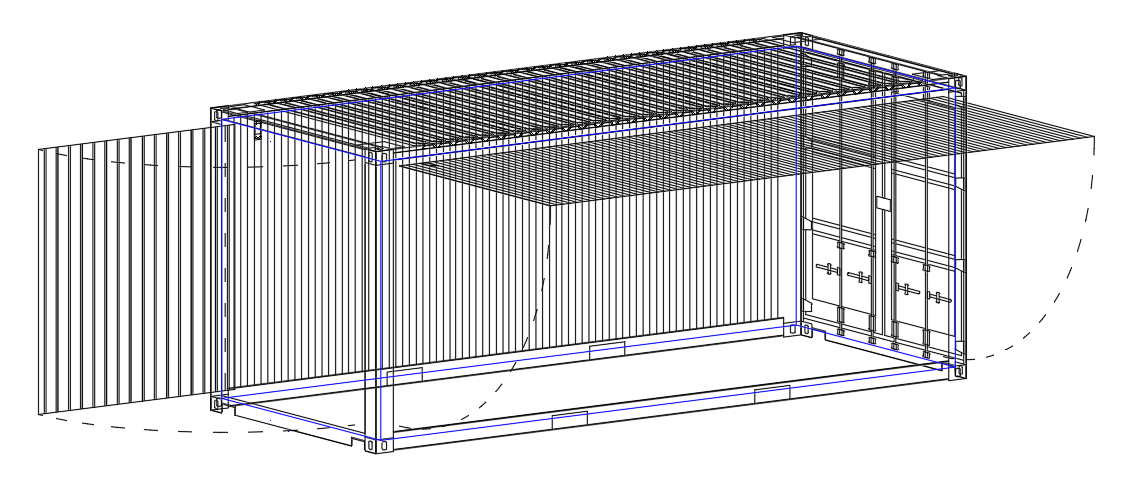 Podstawowe  parametry:wymiary (niewielkie modyfikacje są możliwe): - nie mniejsze niżzewnętrzne (długość x szerokość x wysokość): 6 058 x 2438 x 2 591 mm,wewnętrzne (długość x szerokość x wysokość): 5 897 x 2 350 x 2 392 mm,wykonany  przynajmniej w 90% z materiałów nadających się do recyklingu, przewidziana przestrzeń umożliwiająca montaż powierzchni zewnątrz obiektu) biologicznie czynnej (opcjonalnie) o powierzchni nie mniejszej niż 4 m2,  obiekt tymczasowy, nie związany z gruntem (sposób posadowienia zależny od zaakceptowanego projektu).Wyposażenie Hubu przeładunkowego (informacje podstawowe – uszczegółowienie nastąpi na etapie projektu):układ zasilania energią słoneczną (niezbędną do możliwości funkcjonowania obiektu), przyłącze sieciowe 230V (moc do ustalenia),oświetlenie umożliwiające bezproblemową realizację operacji przeładunku zarówno we wnętrzu Hubu jak  i na placu operacyjnym wokół Hubu, zarówno w porze nocnej jak i dziennej - ostateczna liczba punktów oświetleniowych zgodnie z projektem, monitoring wizyjny wnętrza i placu operacyjnego Hubu, system monitoringu wizyjnego, obejmujący zarówno przestrzeń magazynową, jak i strefy przeładunku - Wykonawca zapewni nagrania, umożliwiające odtworzenie działań operacji realizowanych w hubie i na terenie, w całym okresie funkcjonowania Hubu, w formie nagrania w plikach audio – wizualnych dostępnych na każde życzenie Zamawiającego z  48 godzin.elektroniczny system kontroli dostępu z konfigurowalnymi, pasywnymi tokenami dostępowymi, wejście dla obsługi wyposażone w zamek elektromechaniczny i system bezdotykowej autoryzacji dostępu (kontrola dostępu) rejestrujący  osobę  oraz godziny wejścia/wyjścia,alarm w oparciu o czujniki ruchu / czujniki otwarcia / czujniki dymu (lub podobne) zintegrowany z zewnętrznym system reakcji, element usługi serwisowej Zamawiający zastrzega, iż w przypadku gdy dla dostarczonego sprzętu wymagane będzie oprogramowanie, to wykonawca w ramach ustalonego wynagrodzenia zobowiązany jest udzielić Zamawiającemu lub zapewnić od producenta licencję do tego oprogramowania na czas  trwania usługi,dedykowana przestrzeń do ładowania rowerowych ogniw zasilających umożliwiającą jednoczesne podłączenie 8 ładowarek akumulatorów rowerowych (moc do ustalenia), przestrzeń dla obsługi wyposażoną w przynajmniej 4 gniazda ładowania USB, gniazda 230V, przestrzeń magazynową wyposażoną w półki o łącznej powierzchni przynajmniej 6 m2, zajmującą powierzchnię nie większą niż 3 m2 w trakcie trwania procesu logistycznego i maksymalnie 2 m2 po zakończeniu procesu logistycznego, w celu powiększenia powierzchni garażowej (składane regały półkowe),bezpieczne miejsce garażowe wewnątrz dla 4 rowerów cargo (poza godzinami pracy Hubu), możliwość pracy w ograniczonym zakresie w przypadku parkowania do 3 rowerów cargo, próg (najazd) ułatwiający wjazd rowerem do kontenera oraz bezpieczne manualne przeładunki. Cechy produktowe interfejsu przeładunkowego: wyposażenie w system dokujący przeładowywanych pojazdów,możliwość jednoczesnej współpracy z 4 modułami przeładunkowymi rowerów cargo, możliwość jednoczesnego przeładunku 4 skrzyń transportowych rowerów cargo oraz 1 skrzyni ładunkowej pojazdu dostawczego,bezpieczne miejsce garażowe dla 4 rowerów cargo (poza godzinami pracy Hubu), ochrona przed warunkami atmosferycznymi, tj. deszczem, śniegiem i gradem, pozwalająca na przeładunek skrzyń ładunkowych oraz skrzyń cargo w stanie suchym, zapewnienie zgodności z właściwymi regulacjami prawnymi (w tym w szczególności związanymi z bezpieczeństwem i higieną pracy) i ergonomią pracy kurierów i kierowców.Terminy realizacji: 2 konsultacje w formie online lub stacjonarnie w siedzibie Zamawiającegozgodnie z terminami zapisanymi w umowieDostarczenie projektu wykonawczego do akceptacji: 	zgodnie z terminami zapisanymi w umowieDostarczenie ostatecznego projektu wykonawczego:			 zgodnie z terminami zapisanymi w umowiePostawienie Hubu                                                                                               do 15.09.2024r.Zamawiający ma 5 dni roboczy na weryfikację zgodności z wymaganiami i ewentualne zgłoszenie uwag, Wykonawca w terminie do 5 dni winien skorygować zaistniałego nieprawidłowości. W przypadku dalszego braku akceptacji powrót do czynności.Przekazanie zamontowanego Hubu Użytkownikowi: (Hub zostanie przekazany protokolarnie Zamawiającemu )                                                             nie później niż 30.09.2024Termin wynajmu:                                                                         od dnia przekazania zamontowanego Hubu do 180 dniTermin demontażu:						nie później niż 31.05.2025Pozostałe terminy zgodnie z zapisami umowy.Informacje dodatkowe:teren udostępniony będzie przez partnera projektu bezpłatnie,przygotowanie terenu do instalacji Hubu (centrum Poznania) po stronie Zamawiającego. Wykonawca może udzielać wskazówek celem dopasowania przygotowywanego terenu wobec projektu,podłączenie obiektu do istniejącego przyłącza elektrycznego (Zamawiający zapewnia przyłącza elektryczne)Wykonawca winien ubezpieczyć obiekt na kwotę wartości obiektu na cały czas trwania umowy.Zamawiający wymaga przed podpisaniem Umowy wymaga by Wykonawca wniósł należytego wykonania Umowy w jednej lub kilku z następujących form:- pieniądza- gwarancji bankowej- gwarancji ubezpieczeniowej- poręczeniu bankowym lub poręczeniu spółdzielczej kasy oszczędnościowo-kredytowej, z tym że zobowiązanie kasy zawsze jest zobowiązaniem pieniężnym